Земельный участок для размещения объектов торгового назначения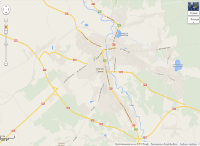 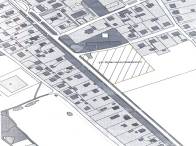 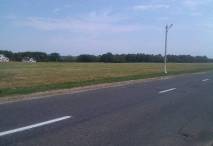 Земельный участок для размещения объектов торгового назначения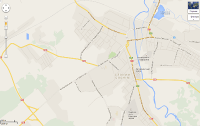 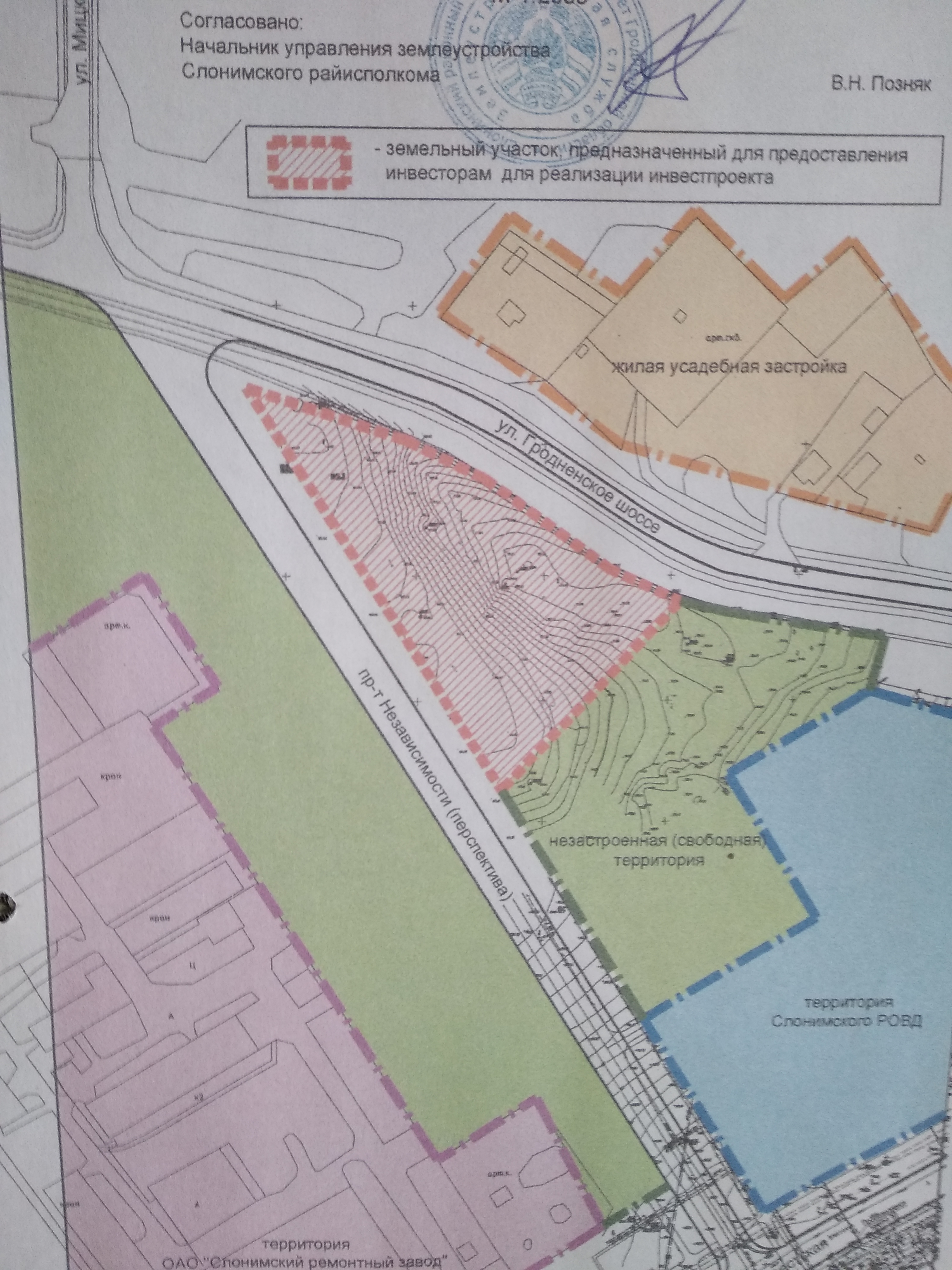 Земельный участок для размещения объектов торгового назначения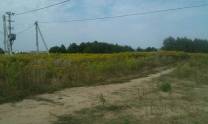 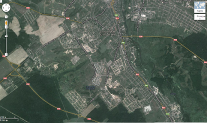 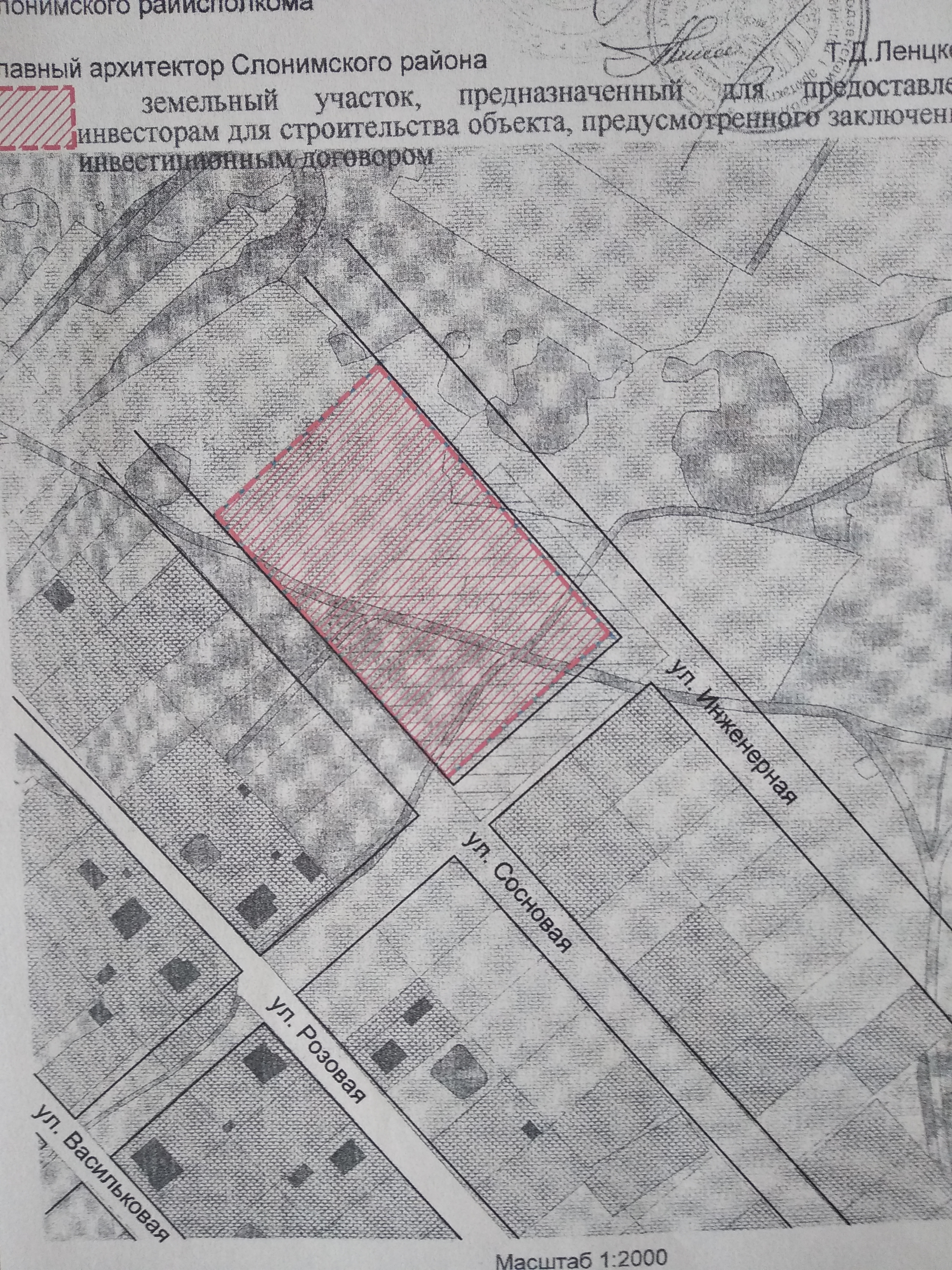 Земельный участок для размещения объектов производственного назначения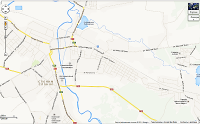 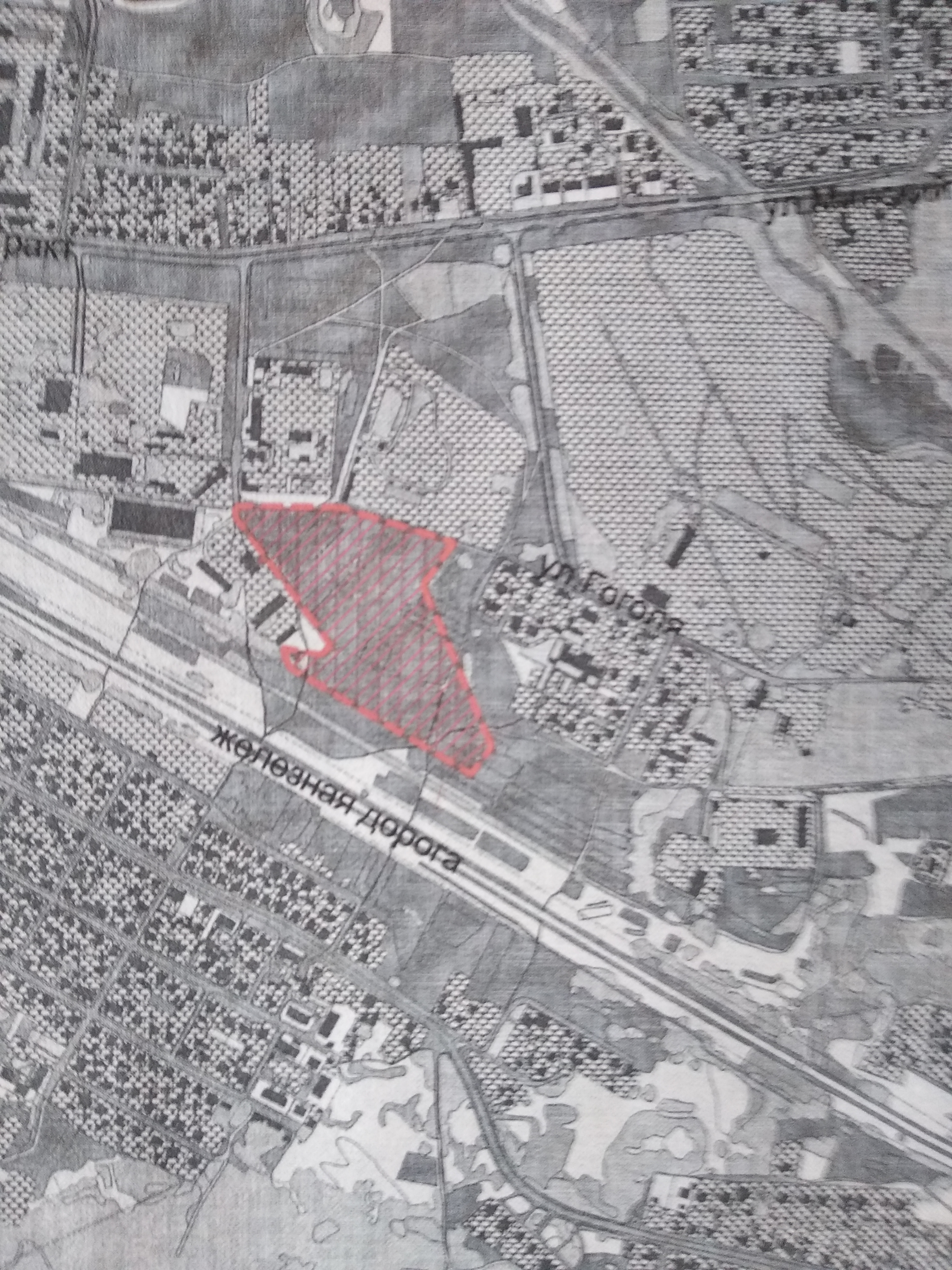 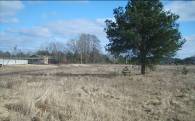 Земельный участок для размещения объектов производственного назначения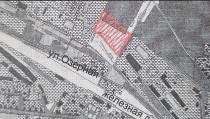 1. Общая информация1. Общая информация1. Общая информация1. Общая информация1. Общая информация1. Общая информация1. Общая информацияОбщая площадь (м2)Общая площадь (м2)Общая площадь (м2)до 10 тысячдо 10 тысячдо 10 тысячдо 10 тысячМестоположениеОбластьОбластьГродненскаяГродненскаяГродненскаяГродненскаяМестоположениеРайонРайонСлонимскийСлонимскийСлонимскийСлонимскийМестоположениеГородГородСлонимСлонимСлонимСлонимМестоположениеАдресАдресул. Красноармейскаяул. Красноармейскаяул. Красноармейскаяул. КрасноармейскаяВозможные направления использованияВозможные направления использованияВозможные направления использованияа) торговляб)общественное питание а) торговляб)общественное питание а) торговляб)общественное питание а) торговляб)общественное питание Способы предоставления участкаСпособы предоставления участкаСпособы предоставления участкапредоставление участка на основании заключения инвестиционного договорапредоставление участка на основании заключения инвестиционного договорапредоставление участка на основании заключения инвестиционного договорапредоставление участка на основании заключения инвестиционного договораСтоимость (кадастровая за(м2)Стоимость (кадастровая за(м2)Стоимость (кадастровая за(м2)17,15 долл. США 17,15 долл. США 17,15 долл. США 17,15 долл. США Обременение участка/ строенияОбременение участка/ строенияОбременение участка/ строениянетнетнетнет2. Транспортное сообщение2. Транспортное сообщение2. Транспортное сообщение2. Транспортное сообщение2. Транспортное сообщение2. Транспортное сообщение2. Транспортное сообщениеРасстояние от объектаРасстояние от объектаНаименованиеНаименованиеАвтомагистральАвтомагистральАвтомагистраль0,9 км.0,9 км.М11 Граница Литовской Республики (Бенякони)-Лида-Слоним-БытеньМ11 Граница Литовской Республики (Бенякони)-Лида-Слоним-БытеньДороги республиканского значенияДороги республиканского значенияДороги республиканского значения0,9 км.0,9 км.Р99 Барановичи-Волковыск-Пограничный-ГродноР99 Барановичи-Волковыск-Пограничный-ГродноАэропортАэропортАэропорт..ГродноГродноЖелезная дорогаЖелезная дорогаЖелезная дорога6,0 км.6,0 км.линия Барановичи-Волковыск-Гроднолиния Барановичи-Волковыск-ГродноНаличие подъездных путейНаличие подъездных путейНаличие подъездных путейавтомобильные с ул. Красноармейскаяавтомобильные с ул. Красноармейскаяавтомобильные с ул. Красноармейскаяавтомобильные с ул. КрасноармейскаяИноеИноеИное----3. Инфраструктура3. Инфраструктура3. Инфраструктура3. Инфраструктура3. Инфраструктура3. Инфраструктура3. ИнфраструктураРасстояние от объектаРасстояние от объектаОписание (мощность, объем и т.д.)Описание (мощность, объем и т.д.)ЭлектроснабжениеЭлектроснабжениеЭлектроснабжение0,1  - .0,1  - .Необходимо строительство трансформаторной станции закрытого типаНеобходимо строительство трансформаторной станции закрытого типаОтопление (тепловые сети)Отопление (тепловые сети)Отопление (тепловые сети)0,2  - .0,2  - .--ВодоснабжениеВодоснабжениеВодоснабжение0,1  - .0,1  - .Ø. (чугун)Ø. (чугун)КанализацияКанализацияКанализация02 – 0,3 км.02 – 0,3 км.--ГазоснабжениеГазоснабжениеГазоснабжение0,1 - .0,1 - .Ø125 мм. (сталь, средн.давл.)Ø125 мм. (сталь, средн.давл.)4. Контактная информация4. Контактная информация4. Контактная информация4. Контактная информация4. Контактная информация4. Контактная информация4. Контактная информацияКонтактное лицо (должность)Контактное лицо (должность)Контактное лицо (должность)Контактное лицо (должность)Гершгорин Владислав Владимирович (заместитель председателя Слонимского райисполкома) Гершгорин Владислав Владимирович (заместитель председателя Слонимского райисполкома) Гершгорин Владислав Владимирович (заместитель председателя Слонимского райисполкома) ТелефонТелефонТелефонТелефон8-01562-5-06-088-01562-5-06-088-01562-5-06-08ФаксФаксФаксФакс8-01562-5-04-468-01562-5-04-468-01562-5-04-46Электронный адресЭлектронный адресЭлектронный адресЭлектронный адресecon@slonim.gov.byecon@slonim.gov.byecon@slonim.gov.byплан участкаплан участкафото участка фото участка фото участка фото участка Карта(Google)1. Общая информация1. Общая информация1. Общая информация1. Общая информация1. Общая информация1. Общая информация1. Общая информацияОбщая площадь (м2)Общая площадь (м2)Общая площадь (м2)до 10 тысячдо 10 тысячдо 10 тысячдо 10 тысячМестоположениеОбластьОбластьГродненскаяГродненскаяГродненскаяГродненскаяМестоположениеРайонРайонСлонимскийСлонимскийСлонимскийСлонимскийМестоположениеГородГородСлонимСлонимСлонимСлонимМестоположениеАдресАдресул. Гродненское шоссеул. Гродненское шоссеул. Гродненское шоссеул. Гродненское шоссеВозможные направления использованияВозможные направления использованияВозможные направления использованияа) торговляб)общественное питаниев) бытовое обслуживание населенияа) торговляб)общественное питаниев) бытовое обслуживание населенияа) торговляб)общественное питаниев) бытовое обслуживание населенияа) торговляб)общественное питаниев) бытовое обслуживание населенияСпособы предоставления участкаСпособы предоставления участкаСпособы предоставления участкапредоставление участка на основании заключения инвестиционного договорапредоставление участка на основании заключения инвестиционного договорапредоставление участка на основании заключения инвестиционного договорапредоставление участка на основании заключения инвестиционного договораСтоимость (кадастровая за(м2)Стоимость (кадастровая за(м2)Стоимость (кадастровая за(м2)24,68 долл. США 24,68 долл. США 24,68 долл. США 24,68 долл. США Обременение участка/ строенияОбременение участка/ строенияОбременение участка/ строениянетнетнетнет2. Транспортное сообщение2. Транспортное сообщение2. Транспортное сообщение2. Транспортное сообщение2. Транспортное сообщение2. Транспортное сообщение2. Транспортное сообщениеРасстояние от объектаРасстояние от объектаНаименованиеНаименованиеАвтомагистральАвтомагистральАвтомагистраль2,2 км.2,2 км.М11 Граница Литовской Республики (Бенякони)-Лида-Слоним-БытеньМ11 Граница Литовской Республики (Бенякони)-Лида-Слоним-БытеньДороги республиканского значенияДороги республиканского значенияДороги республиканского значения3,3 км.3,3 км.Р99 Барановичи-Волковыск-Пограничный-ГродноР99 Барановичи-Волковыск-Пограничный-ГродноАэропортАэропортАэропорт..ГродноГродноЖелезная дорогаЖелезная дорогаЖелезная дорога5,0 км.5,0 км.линия Барановичи-Волковыск-Гроднолиния Барановичи-Волковыск-ГродноНаличие подъездных путейНаличие подъездных путейНаличие подъездных путейавтомобильные с ул. Гродненское Шоссе, Брестской, А. Мицкевичаавтомобильные с ул. Гродненское Шоссе, Брестской, А. Мицкевичаавтомобильные с ул. Гродненское Шоссе, Брестской, А. Мицкевичаавтомобильные с ул. Гродненское Шоссе, Брестской, А. МицкевичаИноеИноеИное----3. Инфраструктура3. Инфраструктура3. Инфраструктура3. Инфраструктура3. Инфраструктура3. Инфраструктура3. ИнфраструктураРасстояние от объектаРасстояние от объектаОписание (мощность, объем и т.д.)Описание (мощность, объем и т.д.)ЭлектроснабжениеЭлектроснабжениеЭлектроснабжение..ЗТП-164ЗТП-164Отопление (тепловые сети)Отопление (тепловые сети)Отопление (тепловые сети)..--ВодоснабжениеВодоснабжениеВодоснабжение..Ø. (чугун)Ø. (чугун)КанализацияКанализацияКанализация..Ø400 мм. Ø400 мм. ГазоснабжениеГазоснабжениеГазоснабжение..Ø400 мм. (сталь, средн.давл.)Ø400 мм. (сталь, средн.давл.)4. Контактная информация4. Контактная информация4. Контактная информация4. Контактная информация4. Контактная информация4. Контактная информация4. Контактная информацияКонтактное лицо (должность)Контактное лицо (должность)Контактное лицо (должность)Контактное лицо (должность)Гершгорин Владислав Владимирович (заместитель председателя Слонимского райисполкома) Гершгорин Владислав Владимирович (заместитель председателя Слонимского райисполкома) Гершгорин Владислав Владимирович (заместитель председателя Слонимского райисполкома) ТелефонТелефонТелефонТелефон8-01562-5-06-088-01562-5-06-088-01562-5-06-08ФаксФаксФаксФакс8-01562-5-04-468-01562-5-04-468-01562-5-04-46Электронный адресЭлектронный адресЭлектронный адресЭлектронный адресecon@slonim.gov.byecon@slonim.gov.byecon@slonim.gov.byплан участкаплан участкафото участка 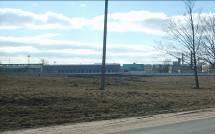 фото участка фото участка фото участка Карта(Google)1. Общая информация1. Общая информация1. Общая информация1. Общая информация1. Общая информация1. Общая информация1. Общая информацияОбщая площадь (м2)Общая площадь (м2)Общая площадь (м2)до 10 тысячдо 10 тысячдо 10 тысячдо 10 тысячМестоположениеОбластьОбластьГродненскаяГродненскаяГродненскаяГродненскаяМестоположениеРайонРайонСлонимскийСлонимскийСлонимскийСлонимскийМестоположениеГородГородСлонимСлонимСлонимСлонимМестоположениеАдресАдресул. Сосноваяул. Сосноваяул. Сосноваяул. СосноваяВозможные направления использованияВозможные направления использованияВозможные направления использования) торговляб)общественное питаниев) бытовое обслуживание населения) торговляб)общественное питаниев) бытовое обслуживание населения) торговляб)общественное питаниев) бытовое обслуживание населения) торговляб)общественное питаниев) бытовое обслуживание населенияСпособы предоставления участкаСпособы предоставления участкаСпособы предоставления участкапредоставление участка на основании заключения инвестиционного договорапредоставление участка на основании заключения инвестиционного договорапредоставление участка на основании заключения инвестиционного договорапредоставление участка на основании заключения инвестиционного договораСтоимость (кадастровая)  (за м2)Стоимость (кадастровая)  (за м2)Стоимость (кадастровая)  (за м2)16,23 долл. США 16,23 долл. США 16,23 долл. США 16,23 долл. США Обременение участка/ строенияОбременение участка/ строенияОбременение участка/ строениянетнетнетнет2. Транспортное сообщение2. Транспортное сообщение2. Транспортное сообщение2. Транспортное сообщение2. Транспортное сообщение2. Транспортное сообщение2. Транспортное сообщениеРасстояние от объектаРасстояние от объектаНаименованиеНаименованиеАвтомагистральАвтомагистральАвтомагистраль4,8 км.4,8 км.М11 Граница Литовской Республики (Бенякони)-Лида-Слоним-БытеньМ11 Граница Литовской Республики (Бенякони)-Лида-Слоним-БытеньДороги республиканского значенияДороги республиканского значенияДороги республиканского значения0,8 км.0,8 км.Р99 Барановичи-Волковыск-Пограничный-ГродноР99 Барановичи-Волковыск-Пограничный-ГродноАэропортАэропортАэропорт..ГродноГродноЖелезная дорогаЖелезная дорогаЖелезная дорога5,5 км.5,5 км.линия Барановичи-Волковыск-Гроднолиния Барановичи-Волковыск-ГродноНаличие подъездных путейНаличие подъездных путейНаличие подъездных путейавтомобильные с ул. Коссовский трактавтомобильные с ул. Коссовский трактавтомобильные с ул. Коссовский трактавтомобильные с ул. Коссовский трактИноеИноеИное----3. Инфраструктура3. Инфраструктура3. Инфраструктура3. Инфраструктура3. Инфраструктура3. Инфраструктура3. ИнфраструктураРасстояние от объектаРасстояние от объектаОписание (мощность, объем и т.д.)Описание (мощность, объем и т.д.)ЭлектроснабжениеЭлектроснабжениеЭлектроснабжение0,01 - 0,02 км.0,01 - 0,02 км.СТП-10/0,4 кВСТП-10/0,4 кВОтопление (тепловые сети)Отопление (тепловые сети)Отопление (тепловые сети)..--ВодоснабжениеВодоснабжениеВодоснабжение0,01 - 0,02 км.0,01 - 0,02 км.Ø110 мм. (ПВХ)Ø110 мм. (ПВХ)КанализацияКанализацияКанализация0,01 - 0,02 км.0,01 - 0,02 км.Ø 150 ммØ 150 ммГазоснабжениеГазоснабжениеГазоснабжение0,01 - 0,02 км.0,01 - 0,02 км.Ø63 мм. (ПЭ, средн.давл.)Ø63 мм. (ПЭ, средн.давл.)4. Контактная информация4. Контактная информация4. Контактная информация4. Контактная информация4. Контактная информация4. Контактная информация4. Контактная информацияКонтактное лицо (должность)Контактное лицо (должность)Контактное лицо (должность)Контактное лицо (должность)Гершгорин Владислав Владимирович (заместитель председателя Слонимского райисполкома) Гершгорин Владислав Владимирович (заместитель председателя Слонимского райисполкома) Гершгорин Владислав Владимирович (заместитель председателя Слонимского райисполкома) ТелефонТелефонТелефонТелефон8-01562-5-06-088-01562-5-06-088-01562-5-06-08ФаксФаксФаксФакс8-01562-5-04-468-01562-5-04-468-01562-5-04-46Электронный адресЭлектронный адресЭлектронный адресЭлектронный адресecon@slonim.gov.byecon@slonim.gov.byecon@slonim.gov.byплан участкаплан участкафото участка фото участка фото участка фото участка Карта(Google)1. Общая информация1. Общая информация1. Общая информация1. Общая информация1. Общая информация1. Общая информация1. Общая информацияОбщая площадь (м2)Общая площадь (м2)Общая площадь (м2)до 53,7 тысячдо 53,7 тысячдо 53,7 тысячдо 53,7 тысячМестоположениеОбластьОбластьГродненскаяГродненскаяГродненскаяГродненскаяМестоположениеРайонРайонСлонимскийСлонимскийСлонимскийСлонимскийМестоположениеГородГородСлонимСлонимСлонимСлонимМестоположениеАдресАдресул. Минский трактул. Минский трактул. Минский трактул. Минский трактВозможные направления использованияВозможные направления использованияВозможные направления использованияа) Производство а) Производство а) Производство а) Производство Способы предоставления участкаСпособы предоставления участкаСпособы предоставления участкапредоставление участка на основании заключения инвестиционного договорапредоставление участка на основании заключения инвестиционного договорапредоставление участка на основании заключения инвестиционного договорапредоставление участка на основании заключения инвестиционного договораСтоимость (кадастровая)  (за м2)Стоимость (кадастровая)  (за м2)Стоимость (кадастровая)  (за м2)9,75 долл. США 9,75 долл. США 9,75 долл. США 9,75 долл. США Обременение участка/ строенияОбременение участка/ строенияОбременение участка/ строениянетнетнетнет2. Транспортное сообщение2. Транспортное сообщение2. Транспортное сообщение2. Транспортное сообщение2. Транспортное сообщение2. Транспортное сообщение2. Транспортное сообщениеРасстояние от объектаРасстояние от объектаНаименованиеНаименованиеАвтомагистральАвтомагистральАвтомагистраль..М11 Граница Литовской Республики (Бенякони)-Лида-Слоним-БытеньМ11 Граница Литовской Республики (Бенякони)-Лида-Слоним-БытеньДороги республиканского значенияДороги республиканского значенияДороги республиканского значения3,5 км.3,5 км.Р99 Барановичи-Волковыск-Пограничный-ГродноР99 Барановичи-Волковыск-Пограничный-ГродноАэропортАэропортАэропорт..ГродноГродноЖелезная дорогаЖелезная дорогаЖелезная дорога1,3 км.1,3 км.линия Барановичи-Волковыск-Гродно (имеется возможность строительства ж/д ветки)линия Барановичи-Волковыск-Гродно (имеется возможность строительства ж/д ветки)Наличие подъездных путейНаличие подъездных путейНаличие подъездных путейавтомобильные с ул. Минский трактавтомобильные с ул. Минский трактавтомобильные с ул. Минский трактавтомобильные с ул. Минский трактИноеИноеИное----3. Инфраструктура3. Инфраструктура3. Инфраструктура3. Инфраструктура3. Инфраструктура3. Инфраструктура3. ИнфраструктураРасстояние от объектаРасстояние от объектаОписание (мощность, объем и т.д.)Описание (мощность, объем и т.д.)ЭлектроснабжениеЭлектроснабжениеЭлектроснабжение0,06 км.0,06 км.ЗТП-101ЗТП-101Отопление (тепловые сети)Отопление (тепловые сети)Отопление (тепловые сети)1,3–1,5 км.1,3–1,5 км.--ВодоснабжениеВодоснабжениеВодоснабжение0,1 - 0,2 км.0,1 - 0,2 км.Ø100 мм. (чугун)Ø100 мм. (чугун)КанализацияКанализацияКанализация0,5 - .0,5 - .естьестьГазоснабжениеГазоснабжениеГазоснабжение0,3 - .0,3 - .Ø225 мм. (сталь, средн.давл.)Ø225 мм. (сталь, средн.давл.)4. Контактная информация4. Контактная информация4. Контактная информация4. Контактная информация4. Контактная информация4. Контактная информация4. Контактная информацияКонтактное лицо (должность)Контактное лицо (должность)Контактное лицо (должность)Контактное лицо (должность)Гершгорин Владислав Владимирович (заместитель председателя Слонимского райисполкома) Гершгорин Владислав Владимирович (заместитель председателя Слонимского райисполкома) Гершгорин Владислав Владимирович (заместитель председателя Слонимского райисполкома) ТелефонТелефонТелефонТелефон8-01562-5-06-088-01562-5-06-088-01562-5-06-08ФаксФаксФаксФакс8-01562-5-04-468-01562-5-04-468-01562-5-04-46Электронный адресЭлектронный адресЭлектронный адресЭлектронный адресecon@slonim.gov.byecon@slonim.gov.byecon@slonim.gov.byплан участкаплан участкафото участка фото участка фото участка фото участка Карта(Google)1. Общая информация1. Общая информация1. Общая информация1. Общая информация1. Общая информация1. Общая информация1. Общая информацияОбщая площадь (м2)Общая площадь (м2)Общая площадь (м2)до 14,5 тысячдо 14,5 тысячдо 14,5 тысячдо 14,5 тысячМестоположениеОбластьОбластьГродненскаяГродненскаяГродненскаяГродненскаяМестоположениеРайонРайонСлонимскийСлонимскийСлонимскийСлонимскийМестоположениеГородГородСлонимСлонимСлонимСлонимМестоположениеАдресАдресул. Озернаяул. Озернаяул. Озернаяул. ОзернаяВозможные направления использованияВозможные направления использованияВозможные направления использованияа) производство а) производство а) производство а) производство Способы предоставления участкаСпособы предоставления участкаСпособы предоставления участкапредоставление участка на основании заключения инвестиционного договорапредоставление участка на основании заключения инвестиционного договорапредоставление участка на основании заключения инвестиционного договорапредоставление участка на основании заключения инвестиционного договораСтоимость (кадастровая)  (за м2)Стоимость (кадастровая)  (за м2)Стоимость (кадастровая)  (за м2)10,47 долл. США 10,47 долл. США 10,47 долл. США 10,47 долл. США Обременение участка/строенияОбременение участка/строенияОбременение участка/строениянетнетнетнет2. Транспортное сообщение2. Транспортное сообщение2. Транспортное сообщение2. Транспортное сообщение2. Транспортное сообщение2. Транспортное сообщение2. Транспортное сообщениеРасстояние от объектаРасстояние от объектаНаименованиеНаименованиеАвтомагистральАвтомагистральАвтомагистраль..М11 Граница Литовской Республики (Бенякони)-Лида-Слоним-БытеньМ11 Граница Литовской Республики (Бенякони)-Лида-Слоним-БытеньДороги республиканского значенияДороги республиканского значенияДороги республиканского значения..Р99 Барановичи-Волковыск-Пограничный-ГродноР99 Барановичи-Волковыск-Пограничный-ГродноАэропортАэропортАэропорт..ГродноГродноЖелезная дорогаЖелезная дорогаЖелезная дорога0,2 км.0,2 км.линия Барановичи-Волковыск-Гродно (имеется возможность строительства ж/д ветки)линия Барановичи-Волковыск-Гродно (имеется возможность строительства ж/д ветки)Наличие подъездных путейНаличие подъездных путейНаличие подъездных путейавтомобильные с ул. Озерной, Багратиона, Минский трактавтомобильные с ул. Озерной, Багратиона, Минский трактавтомобильные с ул. Озерной, Багратиона, Минский трактавтомобильные с ул. Озерной, Багратиона, Минский трактИноеИноеИное----3. Инфраструктура3. Инфраструктура3. Инфраструктура3. Инфраструктура3. Инфраструктура3. Инфраструктура3. ИнфраструктураРасстояние от объектаРасстояние от объектаОписание (мощность, объем и т.д.)Описание (мощность, объем и т.д.)ЭлектроснабжениеЭлектроснабжениеЭлектроснабжение0,2 - .0,2 - .ЗТП-86ЗТП-86Отопление (тепловые сети)Отопление (тепловые сети)Отопление (тепловые сети)0,2 - .0,2 - .--ВодоснабжениеВодоснабжениеВодоснабжение0,2 - .0,2 - .Ø. (чугун)Ø. (чугун)КанализацияКанализацияКанализация0,5 - 0,7 км.0,5 - 0,7 км.--ГазоснабжениеГазоснабжениеГазоснабжение0,2 - .0,2 - .Ø100 мм. (сталь, средн.давл.)Ø100 мм. (сталь, средн.давл.)4. Контактная информация4. Контактная информация4. Контактная информация4. Контактная информация4. Контактная информация4. Контактная информация4. Контактная информацияКонтактное лицо (должность)Контактное лицо (должность)Контактное лицо (должность)Контактное лицо (должность)Гершгорин Владислав Владимирович (заместитель председателя Слонимского райисполкома) Гершгорин Владислав Владимирович (заместитель председателя Слонимского райисполкома) Гершгорин Владислав Владимирович (заместитель председателя Слонимского райисполкома) ТелефонТелефонТелефонТелефон8-01562-5-06-088-01562-5-06-088-01562-5-06-08ФаксФаксФаксФакс8-01562-5-04-468-01562-5-04-468-01562-5-04-46Электронный адресЭлектронный адресЭлектронный адресЭлектронный адресecon@slonim.gov.byecon@slonim.gov.byecon@slonim.gov.byплан участкаплан участкафото участка 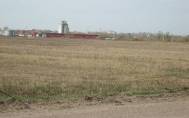 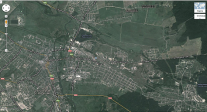 фото участка фото участка фото участка Карта(Google)